                                                                     FDA/MCH/CHC/AP-RCO/2016/02 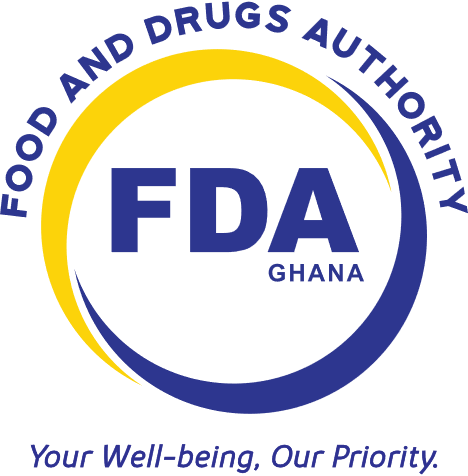 FOOD AND DRUGS AUTHORITYAPPLICATION FORM FOR THE REGISTRATION OFCOSMETICSDocument No: FDA/MCH/CHC/AP-RCO/2016/02 Date of First Adoption: 14th November, 2016Date of Issue: 1st December, 2016Version No.: CO. 02                          APPLICATION FORM FOR THE REGISTRATION OF                                                              COSMETICSAPPLICANTS								FDA DOUBLECHECKLIST									CHECKLISTSigned Declaration					                                 Covering Letter                       Certificate of Analysis of Finished Product	                                Manufacturing License Any relevant documentation or reference material which will aid in the registration process should be attached						                   APPLICATION FORM FOR THE REGISTRATION OF                                        COSMETIC PRODUCT(TO BE SUBMITTED IN ONE HARD COPY, ONE SOFT COPY)A. COVER LETTER ADDRESSED TO:   THE CHIEF EXECUTIVE OFFICER                             FOOD AND DRUGS AUTHORITY		       P.O.BOX CT 2783		       CANTONMENTS-ACCRA		       GHANASamples and printed matter to be forwarded by post or by other means and carriages; customs duty and clearance to be effected by the applicant in all instances.B. PRODUCT INFORMATION Name of Cosmetic Product: ……………………………………………………………………………………………………………………………………………………………………………………………………………………………………..Formulation Type: ……………………………………………………………………………………………………………Physical Description of Cosmetic Product: …………………………………………………………………………Intended Use: …………………………………………………………………………………………………………………Size s): …………………….…………………………………………………………………………………………………….Variant(s) of the Cosmetic Product: …………………………………………………………………………………….C. DETAILS OF APPLICANT Name of Applying Company/ License Holder: ……………………………………………………………………….………………………………………………………………………………………………………………………………………Postal/Business Address: ………………………………………………………………………………………………………………………………………………………………………………………………………………………………………….Tel No: …………………………………………………………………………………………………………………………Fax: ………………………………………………………………………………………………………………………………Email: …………………………………………………………………………………………………………………………….Website…………………………………………………………………………………………………………………….D. DETAILS OF MANUFACTURERName of Manufacturing Company: …………………………………………………………………………………Postal/Business Address:  …………………………………………………………………………………………....……………………………………………………………………………………………………………………………………Manufacturing Site/Location Address: ………………………………………………………………………………………………………………………………………………………………………………………………………………………….Tel No: …………………………………………………………………………………………………………………………Fax:  ………………………………………………………………………………………………………………………………Email: ………………………………………………………………………………………………………………………………Website: ……………………………………………………………………………………………………………………….E. DETAILS OF LOCAL AGENTName of Company: ……………………………………………………………………………………………………….……………………………………………………………………………………………………………………………………Postal/Business Address:………………………………………………………………………………………………………………………………………………………………………………………………………………………………….Tel No: ……………………………………………………………………………………………………………………….Email: …………………………………………………………………………………………………………………………Website: …………………………………………………………………………………………………………….Contact Person: .............................................................................................................Tel. No: ........................................................................................................................								F. DECLARATIONI/We the undersigned, hereby declare that all the information contained herein and in the appendices is correct and true:Name:……………………………………………………………………………………………………………………………Position in Company:……………………………………………………………………………………………………….Signature:………………………………………………………………………………………………………………………Date:……………………………………………………………………………………………………………………………….Official Stamp of Company:…………………………………………………………………………………………………………………………………………(Declaration should be signed, stamped & dated by the Applicant)G. GENERAL PRODUCT SPECIFICATIONSThe following is a table of the ingredient list:Active ingredients, giving their approved names, chemical names, quantity of active ingredient in the formulation and specification of the cosmetic product.Other ingredients giving specifications, quantity and reasons for inclusion e.g preservative, fragrance, antioxidant etc:Does the product contain skin lightening agents             YES (  )				NO (   )           If Yes, (Provide details)……………………………………………………………………………………………………………………………………………………………………………………………………………………………………………………………………Proposed Shelf-Life of Cosmetic product:………………………………………………………………………………………………………………………………`						H. NOTE:The Chemical name must, where possible, be given in terms of the published list of an appropriate international body (e.g. INCI Name).REFERENCE to the following publications will, where applicable, be accepted.British PharmacopoeiaEuropean PharmacopoeiaPharmacopoeia Of The United States Of AmericaBritish Pharmaceutical CodexInternational PharmacopoeiaExtra PharmacopoeiaSuch other works of reference as may be approved by the Authority.I. ADMINISTRATIVE STATUS OF THE COSMETIC PRODUCTHas the cosmetic product been registered in the country of origin      Yes (  )					No (  )IF YES a valid certificate of registration in respect of such a cosmetic issued by the appropriate authority established for the registration of cosmetic products in the country must accompany this application.Has an application for the registration of the cosmetic product been made in any other country? Yes (  )					No (  )If YES, list countries and attach copies of certificates:…………………………………………………………………………………………………………………………………………Has the registration of the cosmetic product been rejected, refused, deferred or cancelled in any country?Yes (  )					No (  )If Yes, state details…………………………………………………………………………………………………………………………………………Has an application for the registration of the cosmetic been made in any other country?Yes (  )					No (  )If Yes, list countries and attach copies of certificates:…………………………………………………………………………………………………………………………………………Is the cosmetic product manufactured in other countries?Yes (  )					No (  )If Yes, state details and list manufacturing plants from which imports can be made to Ghana.…………………………………………………………………………………………………………………………………………Attach four (4) copies of labels, package inserts and packaging materials proposed for marketing in Ghana				APPROVED NAME OF INGREDIENTCHEMICAL NAMEQUANTITYIN THE FORMULATIONACTIVE OR INACTIVESPECIFICATIONREASON FOR INCLUSION OF INGREDIENT